Seeking DiscoveriesWhat are the signs of God’s presence in the world?How do Christians celebrate God’s presence at Christmas?Understandings:God is present in the world and is part of each person’s life journey.Advent is a time for Christians to make changes in their lives so they can make Jesus Christ present in the world.At Christmas Christians celebrate with joy the presence of Jesus Christ: Emmanuel – God is with us!The people in the Infancy Narrative in the gospel looked for signs of Jesus’ presence.Scripture TextMt 2: 1–12	Journey of the Magi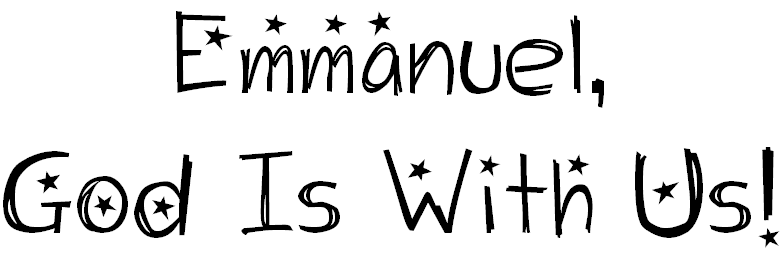 